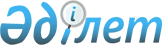 Об утверждении Правил аттестации производителей оригинальных, элитных семян, семян первой, второй и третьей репродукций и реализаторов семян и признании утратившими силу некоторых приказов Министра сельского хозяйства Республики Казахстан
					
			Утративший силу
			
			
		
					Приказ и.о. Министра сельского хозяйства Республики Казахстан от 12 сентября 2008 года № 575. Зарегистрирован в Министерстве юстиции Республики  Казахстан 14 октября 2008 года № 5342. Утратил силу приказом Министра сельского хозяйства Республики Казахстан от 17 января 2012 года № 10-1/18

      Сноска. Утратил силу приказом Министра сельского хозяйства РК от 17.01.2012 № 10-1/18.      Сноска. Заголовок с изменением, внесенным приказом Министра сельского хозяйства РК от 18.01.2010 № 15 (порядок введения в действие см. п. 3).      В соответствии со статьей 6 Закона Республики Казахстан от 8 февраля 2003 года "О семеноводстве" ПРИКАЗЫВАЮ: 



      1. Утвердить прилагаемые Правила аттестации производителей оригинальных, элитных семян, семян первой, второй и третьей репродукций и реализаторов семян. 

      Сноска. Пункт 1 с изменением, внесенным приказом Министра сельского хозяйства РК от 18.01.2010 № 15 (порядок введения в действие см. п. 3).



      2. Признать утратившим силу некоторые приказы Министра сельского хозяйства Республики Казахстан согласно приложению к настоящему приказу. 



      3. Департаменту земледелия и фитосанитарной безопасности (Буць А.А.) в установленном законодательством порядке обеспечить государственную регистрацию настоящего приказа в Министерстве юстиции Республики Казахстан и официальное опубликование. 



      4. Настоящий приказ вводится в действие по истечении десяти календарных дней после первого официального опубликования.        И.о. Министра                              М. Оразаев Приложение          

к приказу Министра сельского 

хозяйства Республики Казахстан 

от 12 сентября 2008 года № 575  

Перечень утративших силу некоторых приказов 

Министра сельского хозяйства Республики Казахстан 

      1. Приказ Министра сельского хозяйства Республики Казахстан от 7 июля 2000 года № 178 "О некоторых вопросах элитного семеноводства" (зарегистрированный в Реестре государственной регистрации нормативных правовых актов Республики Казахстан за № 1236). 



      2. Приказ Министра сельского хозяйства Республики Казахстан от 19 октября 2001 года № 336 "О внесении изменений и дополнений в приказ Министра сельского хозяйства Республики Казахстан от 7 июля 2000 года № 178 "О некоторых вопросах элитного семеноводства" (зарегистрированный в Реестре государственной регистрации нормативных правовых актов Республики Казахстан за № 1693, опубликованный в Бюллетене нормативных правовых актов центральных исполнительных и иных государственных органов Республики Казахстан, 2002 г., № 12, стр. 558). 



      3. Приказ Министра сельского хозяйства Республики Казахстан от 29 апреля 2003 года № 236 "О внесении изменений и дополнений в приказ Министра сельского хозяйства Республики Казахстан от 7 июля 2000 года № 178 "О некоторых вопросах элитного семеноводства" (зарегистрированный в Реестре государственной регистрации нормативных правовых актов Республики Казахстан за № 2265). 



      4. Приказ Министра сельского хозяйства Республики Казахстан от 17 октября 2003 года № 539 "Об утверждении Правил аттестации (переаттестации) производителей оригинальных семян и формы бланка свидетельства производителя оригинальных семян" (зарегистрированный в Реестре государственной регистрации нормативных правовых актов Республики Казахстан за № 2542, опубликованный в Бюллетене нормативных правовых актов центральных исполнительных и иных государственных органов Республики Казахстан, 2004 г., № 25-28, стр. 947). 



      5. Приказ Министра сельского хозяйства Республики Казахстан от 2 марта 2004 года № 103 "Об утверждении Правил аттестации (переаттестации) производителей семян первой, второй и третьей репродукций и формы бланка свидетельства производителя семян первой, второй и третьей репродукций" (зарегистрированный в Реестре государственной регистрации нормативных правовых актов Республики Казахстан за № 2782, опубликованный в Бюллетене нормативных правовых актов центральных исполнительных и иных государственных органов Республики Казахстан, 2004 г., № 25-28, стр. 950). Утверждены         

приказом Министра сельского 

хозяйства Республики Казахстан 

от 12 сентября 2008 года № 575  

Правила аттестации 

производителей оригинальных, элитных семян, семян 

первой, второй и третьей репродукций и реализаторов семян      Сноска. Заголовок с изменением, внесенным приказом Министра сельского хозяйства РК от 18.01.2010 № 15 (порядок введения в действие см. п. 3). 

1. Общие положения 

      1. Настоящие Правила аттестации производителей оригинальных, элитных семян, семян первой, второй и третьей репродукций и реализаторов семян (далее - Правила) разработаны в соответствии с Законом Республики Казахстан от 8 февраля 2003 года "О семеноводстве" и устанавливают порядок и условия аттестации производителей оригинальных, элитных семян, семян первой, второй и третьей репродукций и реализаторов семян. 

      Сноска. Пункт 1 с изменениями, внесенными приказом Министра сельского хозяйства РК от 18.01.2010 № 15 (порядок введения в действие см. п. 3).



      2. В настоящих Правилах используются следующие основные понятия: 



      1) аттестация - установление (подтверждение) соответствия физических и (или) юридических лиц статусу субъекта семеноводства; 



      2) производители семян - физические и юридические лица, осуществляющие деятельность в области семеноводства; 



      3) элитно-семеноводческое хозяйство - хозяйствующий субъект, аттестованный местным исполнительным органом области (города республиканского значения, столицы), осуществляющий производство и реализацию элитных семян; 



      4) свидетельство об аттестации - документ, выданный местным исполнительным органом области (города республиканского значения, столицы), свидетельствующий о признании государством деятельности аттестованных субъектов в области семеноводства; 



      5) оригинальные семена - семена, произведенные автором сорта сельскохозяйственного растения, уполномоченным им лицом или оригинатором сорта и предназначенные для производства элитных семян; 



      6) элитные семена - семена сельскохозяйственных растений, которые получены от оригинальных или суперэлитных семян и соответствуют требованиям законодательства Республики Казахстан о семеноводстве; 



      7) суперэлитные семена - семена, принадлежащие к оригинальным, получаемые из урожая питомника размножения, соответствующие требованиям государственных стандартов и иных нормативных документов в области семеноводства и предназначенные для производства элитных семян; 



      8) семена первой, второй и третьей репродукций - последующее размножение семян элиты по годам: первый год - первая репродукция, второй год - вторая репродукция, третий год - третья репродукция; 



      9) семеноводческое хозяйство - хозяйствующий субъект, аттестованный местным исполнительным органом области (города республиканского значения, столицы), осуществляющий производство и реализацию семян первой, второй и третьей репродукций;



      10) реализатор семян - физическое или юридическое лицо, аттестованное местным исполнительным органом области (города республиканского значения, столицы), осуществляющее деятельность по реализации партий семян сельскохозяйственных растений и (или) выдаче семенной ссуды.

      Сноска. Пункт 2 с изменениями, внесенными приказом Министра сельского хозяйства РК от 18.01.2010 № 15 (порядок введения в действие см. п. 3).



      3. Физические и юридические лица, претендующие на получение статуса производителя оригинальных семян, производителя элитных семян (далее - элитно-семеноводческое хозяйство), производителя семян первой, второй и третьей репродукций (далее - семеноводческое хозяйство), реализатора семян, должны соответствовать квалификационным требованиям, определяемым настоящими Правилами. 

      Сноска. Пункт 3 с изменением, внесенным приказом Министра сельского хозяйства РК от 18.01.2010 № 15 (порядок введения в действие см. п. 3).



      4. Присвоение физическим и юридическим лицам статуса производителя оригинальных семян, элитно-семеноводческого хозяйства, семеноводческого хозяйства, реализатора семян осуществляется решением местного исполнительного органа области (города республиканского значения, столицы) (далее - местный исполнительный орган области). 



      Рабочим органом местного исполнительного органа области является соответствующее структурное подразделение местного исполнительного органа области. 

      Сноска. Пункт 4 с изменением, внесенным приказом Министра сельского хозяйства РК от 18.01.2010 № 15 (порядок введения в действие см. п. 3).



      5. Хозяйствующий субъект, имеющий статус элитно-семеноводческого хозяйства и отвечающий квалификационным требованиям, предъявляемым к производителям оригинальных семян, может одновременно претендовать на присвоение статуса производителя оригинальных семян. 



      6. Хозяйствующий субъект, имеющий статус элитно-семеноводческого хозяйства и отвечающий квалификационным требованиям, предъявляемым к семеноводческим хозяйствам, может одновременно претендовать на присвоение статуса семеноводческого хозяйства.   

2. Квалификационные требования, предъявляемые 

к производителям оригинальных семян, 

элитно-семеноводческим хозяйствам, 

семеноводческим хозяйствам, реализаторам семян      Сноска. Заголовок с изменением, внесенным приказом Министра сельского хозяйства РК от 18.01.2010 № 15 (порядок введения в действие см. п. 3).

      7. Квалификационные требования, предъявляемые к производителям оригинальных семян, включают: 



      1) наличие площади пашни, достаточной для ведения производства оригинальных семян в соответствии с требованиями, предъявляемыми к их производству (на орошаемых землях - водообеспеченной севооборотной пашни); 



      2) наличие освоенных семеноводческих севооборотов, заложенных в соответствии с научно-обоснованными рекомендациями для конкретной почвенно-климатической зоны с учетом особенностей сельскохозяйственного растения, по которому ведется производство оригинальных семян, и прошедших не менее одной ротации; 



      3) наличие паров в структуре пашни за последние три года (на орошаемые земли и на питомники плодово-ягодных культур и винограда требование не распространяется; в зернопропашных севооборотах допускается замена паров пластом многолетних трав) в объеме: 

      в среднем по хозяйству - не менее 20 процентов; 

      на участках первичных звеньев семеноводства (питомники отбора, размножения) - не менее 50 процентов; 



      4) наличие семеноводческих посевов в общей посевной площади - не менее 30 процентов; 



      5) наличие опыта работы по производству оригинальных семян (первичному семеноводству) - не менее 6 лет; 



      6) наличие высокого уровня сортовой агротехники; 



      7) отсутствие карантинных объектов на территории производителя оригинальных семян, при этом карантинные объекты должны отсутствовать на территории производителя оригинальных семян также и в период не менее трех лет до момента аттестации; 



      8) наличие специалистов-селекционеров по культуре с опытом работы не менее пяти лет или наличие договора с физическим или юридическим лицом, осуществляющим научно-исследовательские работы в области селекции сельскохозяйственных растений, на осуществление совместной работы по производству оригинальных семян; 



      9) наличие не менее одного агронома-семеновода и специалиста по каждой культуре, а также не менее трех человек технического персонала, владеющего специфическими методами работы по семеноводству культуры и сорта; 



      10) обеспечение производства оригинальных семян в строгом соответствии со схемами, учитывающими биологические признаки и свойства культуры и сорта; 



      11) наличие исходного семенного материала сорта (маточных насаждений для производителей семян плодовых, ягодных культур и винограда) в ассортименте и объемах, необходимых для производства планируемого количества оригинальных семян с целью последующего обеспечения производства элитных семян; 



      12) наличие страховых фондов семян от потребности: 

      для закладки первичных звеньев - 100 процентов; 

      для суперэлиты - 50 процентов; 



      13) наличие на праве собственности, лизинга либо в имущественном найме (долгосрочная аренда) необходимого количества специализированной селекционной и семеноводческой техники для обеспечения всего комплекса работ по производству оригинальных семян видов сельскохозяйственных растений, по которым ведется производство оригинальных семян; 



      14) наличие в достаточном количестве специализированных токов, крытых асфальтированных площадок, складских помещений (прикопочных площадок для плодовых культур и винограда), специальной тары, позволяющей размещать партии семян, не допуская их смешения; 



      15) ведение по каждому сорту сельскохозяйственных растений, по которому ведется производство оригинальных семян, учета количества и качества, происхождения произведенных, реализованных и использованных в собственном хозяйстве оригинальных семян (акты посева, браковки, сортовых, видовых и фитопатологических прополок (прочисток), приемки и (или) апробации посевов, уборки, оприходования, очистки и подработки, реализации оригинальных семян, журнал учета семян (который должен быть пронумерован, прошит и подписан государственным инспектором по семеноводству областной территориальной инспекции Комитета государственной инспекции в агропромышленном комплексе Министерства сельского хозяйства Республики Казахстан), удостоверения о кондиционности семян, аттестаты на семена); 



      16) ведение документации по сорту, отражающей метод выведения сорта, сведения о родительских формах, отличительных характеристиках признаков сорта; 



      17) обеспечение сохранности материалов учета по семеноводству в течение не менее шести лет; 



      18) наличие заключений о пригодности материально-технической базы к осуществлению производственной деятельности: 

      органов в области санитарно-эпидемиологического благополучия населения и охраны окружающей среды - о соответствии производственной базы требованиям санитарно-эпидемиологической и экологической безопасности; 

      государственного инспектора по карантину растений Комитета государственной инспекции в агропромышленном комплексе Министерства сельского хозяйства Республики Казахстан - об отсутствии карантинных объектов. 

      Сноска. Пункт 7 с изменениями, внесенными приказами Министра сельского хозяйства РК от 18.01.2010 № 15 (порядок введения в действие см. п. 3); от 12.05.2010 № 319 (порядок введения в действие см. п. 3).



      8. Квалификационные требования, предъявляемые к элитно-семеноводческим хозяйствам, включают: 



      1) наличие площади паров в структуре пашни за последние три года (на орошаемые земли и на питомники плодово-ягодных культур и винограда требование не распространяется; в зернопропашных севооборотах допускается замена паров пластом многолетних трав) - не менее 20 процентов; 



      2) наличие освоенных семеноводческих севооборотов, заложенных в соответствии с научно-обоснованными рекомендациями для конкретной почвенно-климатической зоны с учетом особенностей сельскохозяйственного растения, по которому ведется производство элитных семян, и прошедших не менее одной ротации; 



      3) наличие высокого уровня сортовой агротехники; 



      4) наличие в общей посевной площади семеноводческих посевов - не менее 25 процентов; 



      5) урожайность за последние три года - выше среднеобластной; 



      6) наличие опыта работы по семеноводству - не менее четырех лет; 



      7) обеспечение удельного веса основного вида деятельности в общем объеме производства (элитное семеноводство) - не менее 25 процентов; 



      8) количество возделываемых культур, по которым ведется семеноводство - не более 4; 



      9) количество сортов, по каждой культуре, по которым ведется семеноводство в соответствии с предметом аттестации - не более 3; 



      10) наличие страховых фондов семян от потребности для закладки суперэлиты - 50 процентов; 



      11) наличие плана сортообновления по культурам и сортам; 



      12) наличие схем по выращиванию семян сортов, включенных в перечень районированных; 



      13) организация учета и ведение документации, в которой отражаются все виды работ по выращиванию семенного материала и его качественные показатели; 



      14) наличие исходного семенного материала (оригинальных семян) районированных и перспективных сортов в ассортименте и объемах, необходимых для производства запланированного количества элитных семян; 



      15) наличие договора с производителем оригинальных семян о поставке оригинальных или суперэлитных семян районированных и перспективных сортов в ассортименте и объемах, необходимых для производства запланированного количества элитных семян, на срок не менее двух лет с момента подачи заявления на аттестацию; 



      16) наличие договора с физическим или юридическим лицом, осуществляющим научно-исследовательские работы в области селекции сельскохозяйственных растений, на научное сопровождение производства элитных семян; 



      17) наличие на праве собственности, лизинга либо в имущественном найме (долгосрочная аренда) необходимого количества сельскохозяйственной техники, включая семяочистительную технику и технику для протравливания семян, для обеспечения комплекса работ по производству планируемого объема элитных семян; 



      18) наличие специализированных токов, крытых асфальтированных площадок, складских помещений, позволяющих размещать партии семян, не допуская их смешения; 



      19) ведение по каждому сорту сельскохозяйственных растений учета количества и качества, происхождения произведенных, реализованных и использованных в собственном хозяйстве семян (акты посева, приемки и (или) апробации посевов, уборки, оприходования, очистки и подработки, реализации семян, аттестаты на семена, удостоверения о кондиционности семян, журнала учета семян (который должен быть пронумерован, прошит и подписан государственным инспектором по семеноводству областной территориальной инспекции Комитета государственной инспекции в агропромышленном комплексе Министерства сельского хозяйства Республики Казахстан); 



      20) организация хранения материалов учета по семеноводству в течение не менее пяти лет; 



      21) наличие количества специалистов, предусмотренного штатным расписанием, с соответствующим образованием для квалифицированного выполнения запланированного объема работ, в том числе не менее одного агронома-семеновода; 



      22) наличие заключений о пригодности материально-технической базы к осуществлению производственной деятельности: 

      органов санитарно-эпидемиологического благополучия населения и охраны окружающей среды - о соответствии производственной базы требованиям санитарно-эпидемиологической и экологической безопасности; 

      государственного инспектора по карантину растений Комитета государственной инспекции в агропромышленном комплексе Министерства сельского хозяйства Республики Казахстан - об отсутствии карантинных объектов. 

      Сноска. Пункт 8 с изменениями, внесенными приказами Министра сельского хозяйства РК от 18.01.2010 № 15 (порядок введения в действие см. п. 3); от 12.05.2010 № 319 (порядок введения в действие см. п. 3).



      9. Квалификационные требования, предъявляемые к семеноводческим хозяйствам, включают: 



      1) наличие опыта работы по семеноводству - не менее двух лет; 



      2) наличие площади пашни, достаточной для ведения производства семян первой, второй и третьей репродукций в соответствии с требованиями, предъявляемыми к их производству (на орошаемых землях - водообеспеченной севооборотной пашни); 



      3) наличие семеноводческих севооборотов, введенных в соответствии с научно-обоснованными рекомендациями для конкретной почвенно-климатической зоны с учетом особенностей сельскохозяйственного растения, по которому ведется производство семян первой, второй и третьей репродукций; 



      4) наличие площади паров в структуре пашни за последние три года (на орошаемые земли и на питомники плодово-ягодных культур и винограда требование не распространяется; в зернопропашных севооборотах допускается замена паров пластом многолетних трав) в среднем по хозяйству - не менее 16 процентов; 



      5) наличие семеноводческих посевов в общей посевной площади - не менее 20 процентов; 



      6) количество возделываемых культур, по которым ведется семеноводство - не более 3; 



      7) количество сортов, по каждой культуре, по которым ведется семеноводство в соответствии с предметом аттестации - не более 3; 



      8) наличие договора с элитно-семеноводческим хозяйством о поставке элитных семян для производства семян первой, второй и третьей репродукций, на срок не менее трех лет с момента подачи заявления на аттестацию; 



      9) наличие договора с физическим или юридическим лицом, осуществляющим научно-исследовательские работы в области селекции сельскохозяйственных растений, на научное сопровождение производства семян первой, второй и третьей репродукций; 



      10) соблюдение рекомендованной для конкретной агроэкологической зоны агротехнологии возделывания сельскохозяйственных растений; 



      11) отсутствие карантинных объектов на территории семеноводческого хозяйства, при этом карантинные объекты должны отсутствовать на территории семеноводческого хозяйства также и в период не менее трех лет до момента аттестации; 



      12) наличие не менее одного агронома-семеновода; 



      13) наличие плана сортообновления по культурам и сортам; 



      14) наличие схем по выращиванию сортовых семян первой, второй и третьей репродукций; 



      15) наличие исходного семенного материала в ассортименте и объемах, необходимых для производства планируемого количества семян первой, второй и третьей репродукций; 



      16) наличие на праве собственности, лизинга либо в имущественном найме (долгосрочная аренда) необходимого количества сельскохозяйственной техники, включая семяочистительную технику и технику для протравливания семян, для обеспечения всего комплекса работ по производству планируемого объема семян первой, второй и третьей репродукций; 



      17) наличие в достаточном количестве специализированных токов, крытых асфальтированных площадок, складских помещений, позволяющих размещать партии семян, не допуская их смешения; 



      18) ведение по каждому сорту сельскохозяйственных растений учета количества и качества, происхождения произведенных, реализованных и использованных в собственном хозяйстве семян (акты посева, приемки и (или) апробации посевов, уборки, оприходования, очистки и подработки, реализации семян, аттестаты на семена, свидетельства на семена, удостоверения о кондиционности семян, журнала учета семян (который должен быть пронумерован, прошит и подписан государственным инспектором по семеноводству районной территориальной инспекции Комитета государственной инспекции в агропромышленном комплексе Министерства сельского хозяйства Республики Казахстан); 



      19) обеспечение сохранности материалов учета по семеноводству в течение не менее трех лет; 



      20) наличие заключений о пригодности материально-технической базы к осуществлению производственной деятельности: 

      органов санитарно-эпидемиологического благополучия населения и охраны окружающей среды - о соответствии производственной базы требованиям санитарно-эпидемиологической и экологической безопасности; 

      государственного инспектора по карантину растений Комитета государственной инспекции в агропромышленном комплексе Министерства сельского хозяйства Республики Казахстан - об отсутствии карантинных объектов.  

      Сноска. Пункт 9 с изменениями, внесенными приказами Министра сельского хозяйства РК от 18.01.2010 № 15 (порядок введения в действие см. п. 3); от 12.05.2010 № 319 (порядок введения в действие см. п. 3).



      9-1. Квалификационные требования, предъявляемые к реализаторам семян, включают:



      1) наличие количества специалистов, предусмотренного штатным расписанием, с соответствующим образованием для выполнения запланированного объема работ по реализации семян, в том числе не менее одного агронома-семеновода;



      2) наличие ежегодного договора с производителями семян о поставке семян сельскохозяйственных растений для последующей реализации (в случае приобретения семян у зарубежных поставщиков (по импорту) - с поставщиками семян);



      3) наличие крытых асфальтированных площадок, складских помещений (прикопочных площадок для плодовых культур и винограда), специальной тары, позволяющей размещать партии семян, не допуская их смешения;



      4) наличие на праве собственности, лизинга либо в имущественном найме (долгосрочная аренда) необходимого количества специализированной техники для обеспечения всего комплекса работ по подработке, хранению и реализации семян сельскохозяйственных растений;



      5) ведение по каждой партии семян сельскохозяйственных растений учета количества и качества, происхождения реализуемых семян, документирования семян, журнала учета семян который должен быть пронумерован, прошит и подписан государственным инспектором по семеноводству областной территориальной инспекции Комитета государственной инспекции в агропромышленном комплексе Министерства сельского хозяйства Республики Казахстан;



      6) обеспечение сохранности материалов по хранению и реализации семян в течение не менее трех лет;



      7) наличие при реализации семян сортов сельскохозяйственных растений, включенных в Государственный реестр Республики Казахстан охраняемых сортов растений, лицензионного договора, по которому патентообладатель (лицензиар) представляет реализатору (лицензиату) право временно использовать селекционное достижение в соответствии с Законом Республики Казахстан от 13 июля 1999 года "Об охране селекционных достижений";



      8) наличие заключений о пригодности материально-технической базы к осуществлению производственной деятельности:

      органов в области санитарно-эпидемиологического благополучия населения и охраны окружающей среды - о соответствии производственной базы требованиям санитарно-эпидемиологической и экологической безопасности;

      государственного инспектора по карантину растений Комитета государственной инспекции в агропромышленном комплексе Министерства сельского хозяйства Республики Казахстан - об отсутствии карантинных объектов.

      Сноска. Правила дополнены пунктом 9-1 в соответствии с приказом Министра сельского хозяйства РК от 18.01.2010 № 15 (порядок введения в действие см. п. 3). 

3. Порядок аттестации производителей 

оригинальных семян, элитно-семеноводческих 

хозяйств, семеноводческих хозяйств, реализаторов семян      Сноска. Заголовок с изменением, внесенным приказом Министра сельского хозяйства РК от 18.01.2010 № 15 (порядок введения в действие см. п. 3).

      10. Для получения статуса производителя оригинальных семян, элитно-семеноводческого хозяйства, семеноводческого хозяйства, реализатора семян физические и юридические лица представляют в местный исполнительный орган области следующие документы: 



      1) заявление установленного образца согласно приложению 1 к настоящим Правилам; 



      2) нотариально засвидетельствованную копию свидетельства о государственной регистрации (перерегистрации) юридического лица или копию документа, удостоверяющего личность физического лица; 



      3) нотариально засвидетельствованную копию идентификационного документа на земельный участок (реализаторы семян не представляют). При этом по договору аренды земельного участка срок аренды должен быть не менее десяти лет;



      4) нотариально засвидетельствованную копию устава; 



      5) документы, подтверждающие соответствие физического или юридического лица соответствующим квалификационным требованиям, изложенным в главе 2 настоящих Правил; 



      6) сведения о специалистах, непосредственно занимающихся производством семян. 

      Сноска. Пункт 10 с изменениями, внесенными приказом Министра сельского хозяйства РК от 18.01.2010 № 15 (порядок введения в действие см. п. 3).



      11. Решением местного исполнительного органа области создается экспертная комиссия с численным составом не менее пяти человек, которая в течение пятнадцати рабочих дней со дня поступления заявления на аттестацию от физического или юридического лица изучает представленные документы и с выездом на место определяет степень соответствия физического или юридического лица квалификационным требованиям, предъявляемым к производителям оригинальных семян, элитно-семеноводческим хозяйствам, семеноводческим хозяйствам, реализаторам семян. 

      Сноска. Пункт 11 с изменением, внесенным приказом Министра сельского хозяйства РК от 18.01.2010 № 15 (порядок введения в действие см. п. 3).



      12. На основании обследования экспертной комиссией составляется акт обследования физического или юридического лица на соответствие квалификационным требованиям, предъявляемым к производителям оригинальных семян, элитно-семеноводческим хозяйствам, семеноводческим хозяйствам, реализаторам семян, (далее - акт обследования) по форме согласно приложению 2 к настоящим Правилам. 

      Сноска. Пункт 12 с изменением, внесенным приказом Министра сельского хозяйства РК от 18.01.2010 № 15 (порядок введения в действие см. п. 3).



      13. Экспертная комиссия большинством голосов принимает решение о соответствии или несоответствии физического или юридического лица квалификационным требованиям, предъявляемым к производителям оригинальных семян, элитно-семеноводческим хозяйствам, семеноводческим хозяйствам, реализаторам семян. 

      Сноска. Пункт 13 с изменением, внесенным приказом Министра сельского хозяйства РК от 18.01.2010 № 15 (порядок введения в действие см. п. 3).



      14. Решение экспертной комиссии оформляется в виде протокола, который подписывается всеми членами экспертной комиссии. 



      15. Общий срок рассмотрения заявления физического или юридического лица о присвоении статуса производителя оригинальных семян, элитно-семеноводческого хозяйства, семеноводческого хозяйства, реализатора семян не должен превышать тридцать календарных дней. 

      Сноска. Пункт 15 с изменением, внесенным приказом Министра сельского хозяйства РК от 18.01.2010 № 15 (порядок введения в действие см. п. 3).



      16. Физическим и юридическим лицам, получившим положительное решение экспертной комиссии, решением местного исполнительного органа области присваивается статус производителя оригинальных семян, элитно-семеноводческого хозяйства, семеноводческого хозяйства, реализатора семян и выдается свидетельство об аттестации по форме согласно приложению 3 к настоящим Правилам. 

      Сноска. Пункт 16 с изменением, внесенным приказом Министра сельского хозяйства РК от 18.01.2010 № 15 (порядок введения в действие см. п. 3).



      17. В случае несоответствия физического или юридического лица квалификационным требованиям, предъявляемым к производителям оригинальных семян, элитно-семеноводческим хозяйствам, семеноводческим хозяйствам, реализаторам семян, местным исполнительным органом области в течение срока, указанного в пункте 15 настоящих Правил, дается мотивированный письменный ответ с указанием причины отказа в выдаче свидетельства об аттестации. 

      Сноска. Пункт 17 с изменением, внесенным приказом Министра сельского хозяйства РК от 18.01.2010 № 15 (порядок введения в действие см. п. 3).



      18. Местный исполнительный орган области в течение пяти рабочих дней после присвоения статуса производителя оригинальных семян, элитно-семеноводческого хозяйства, семеноводческого хозяйства, реализатора семян представляет соответствующую информацию в Министерство сельского хозяйства Республики Казахстан. 

      Сноска. Пункт 18 с изменением, внесенным приказом Министра сельского хозяйства РК от 18.01.2010 № 15 (порядок введения в действие см. п. 3).



      19. Местный исполнительный орган области ведет реестр производителей оригинальных, элитно-семеноводческих хозяйств, семеноводческих хозяйств, реализаторов семян. 

      Сноска. Пункт 19 с изменением, внесенным приказом Министра сельского хозяйства РК от 18.01.2010 № 15 (порядок введения в действие см. п. 3).



      20. Переаттестация субъектов семеноводства проводится в соответствии с квалификационными требованиями, установленными настоящими Правилами, по истечении сроков действия аттестации: 

      для производителей оригинальных семян - один раз в пять лет; 

      для элитно-семеноводческих хозяйств - один раз в три года; 

      для семеноводческих хозяйств - один раз в три года;

      для реализаторов семян - один раз в два года.

      Сноска. Пункт 20 с изменениями, внесенными приказами Министра сельского хозяйства РК от 18.01.2010 № 15 (порядок введения в действие см. п. 3); от 12.05.2010 № 319 (порядок введения в действие см. п. 3).



      21. Заявление на переаттестацию по форме согласно приложению 1 к настоящим Правилам подается производителем оригинальных семян, элитно-семеноводческим хозяйством, семеноводческим хозяйством, реализатором семян за тридцать календарных дней до истечения срока действия свидетельства об аттестации. 

      Сноска. Пункт 21 с изменением, внесенным приказом Министра сельского хозяйства РК от 18.01.2010 № 15 (порядок введения в действие см. п. 3).Приложение 1        

к Правилам аттестации    

производителей оригинальных, 

элитных семян, семян первой, 

второй и третьей репродукций

      и реализаторов семян           Сноска. Приложение 1 с изменениями, внесенными приказом Министра сельского хозяйства РК от 18.01.2010 № 15 (порядок введения в действие см. п. 3).Акиму _______________________ области 

(города республиканского        

значения, столицы)           

______________________________ Ф.И.О. 

от___________________________________ 

_____________________________________ 

(полное наименование юридического  

лица, Ф.И.О. физического лица)     

Заявление       Прошу провести аттестацию и (переаттестацию) и присвоить статус

___________________________________________________________________

         (указывается один из видов присваиваемого статуса)по производству и реализации семян (для реализаторов семян – только

реализация семян)___________________________________________________________________

       (наименование сельскохозяйственного растения, сорта)

      Сведения о физическом или юридическом лице: 

      1. Форма собственности ______________________ 

      2. Год образования __________________________ 

      3. Свидетельство о государственной регистрации (перерегистрации) юридического лица или удостоверение личности физического лица 

__________________________________________________________________ 

                    (№, кем и когда выдано) 

      4. Адрес: __________________________________________________ 

                (индекс, город, район, область, улица, № дома, 

__________________________________________________________________ 

телефон, факс, е-mail) 

      5. Ф.И.О. руководителя _____________________________________ 

      6. Банковские реквизиты ____________________________________ 

__________________________________________________________________ 

    (РНН, МФО, № счета, наименование и местонахождение банка) 

      7. Прилагаемые документы: __________________________________ 

__________________________________________________________________ 

         (в соответствии с квалификационными требованиями)        Руководитель ______________           ______________________ 

                      (подпись)                   (Ф.И.О.)             М.П. 

      "___" ____________ 200_ г.       Заявление принято к рассмотрению "___" __________ 200_ г. 

__________________________________________________________________ 

    (Ф.И.О., подпись ответственного лица, принявшего заявление) Приложение 2        

к Правилам аттестации    

производителей оригинальных, 

элитных семян, семян первой, 

второй и третьей репродукций 

      и реализаторов семян          Сноска. Приложение 2 с изменениями, внесенными приказом Министра сельского хозяйства РК от 18.01.2010 № 15 (порядок введения в действие см. п. 3). 

Акт 

обследования физического или юридического лица на 

соответствие квалификационным требованиям, 

предъявляемым к производителям оригинальных 

семян, элитно-семеноводческим хозяйствам, 

семеноводческим хозяйствам, реализаторам семянот "___" ___________ 200_ г. № ____       Экспертной комиссией, созданной решением местного

исполнительного органа _______________________ области (города

республиканского значения, столицы) от "___" ______________ 20 ___ г.

№ ____ составлен настоящий акт о результатах обследования

____________________________________________________________________

____________________________________________________________________

(полное наименование юридического лица или Ф.И.О. физического лица)

на соответствие статусу ____________________________________________

                   (указывается один из видов присваиваемого статуса)

по производству и реализации семян (для реализаторов семян – только

реализация семян)

____________________________________________________________________

         (наименование сельскохозяйственного растения, сорта)

      В результате обследования установлено: 

___________________________________________________________________ 

___________________________________________________________________ 

___________________________________________________________________ 

___________________________________________________________________ 

___________________________________________________________________ 

___________________________________________________________________ 

(указывается степень соответствия по каждому пункту квалификационных требований) 

      Заключение: 

___________________________________________________________________ 

___________________________________________________________________ 

___________________________________________________________________       Председатель комиссии _____________     _____________________ 

                              (подпись)        (Ф.И.О., должность) 

      Члены комиссии        _____________     _____________________ 

                              (подпись)        (Ф.И.О., должность) 

                            _____________     _____________________ 

                              (подпись)        (Ф.И.О., должность) 

                            _____________     _____________________ 

                              (подпись)        (Ф.И.О., должность) 

                            _____________     _____________________ 

                              (подпись)        (Ф.И.О., должность) Приложение 3          

к Правилам аттестации     

производителей оригинальных, 

элитных семян, семян первой, 

второй и третьей репродукций 

      и реализаторов семян            Сноска. Приложение 3 с изменениями, внесенными приказом Министра сельского хозяйства РК от 18.01.2010 № 15 (порядок введения в действие см. п. 3). 

Свидетельство об аттестации № _____       Выдано ______________________________________________________

       (полное наименование юридического или Ф.И.О. физического лица)

которому на основании решения местного исполнительного органа

______________________________________ области (города

республиканского значения, столицы) от "___" ______________ 20 ___ г.

№ ____ присвоен статус

____________________________________________________________________

        (указывается один из видов присваиваемого статуса)

по производству и реализации семян (для реализаторов семян – только

реализация семян)

____________________________________________________________________

        (наименование сельскохозяйственного растения, сорта)Ф.И.О. руководителя ___________________               _____________ 

                                                        (подпись) 

Должность _________________________________________________________  Дата выдачи "___"___________ 200_ г. М.П. Действительно до "___"__________ 200_ г. 
					© 2012. РГП на ПХВ «Институт законодательства и правовой информации Республики Казахстан» Министерства юстиции Республики Казахстан
				